Передача матеріальності і фактури (текстури) предметівЯкщо ви хочете висловити своє світовідчуття через бачення навколишнього вас життя, наприклад в міському пейзажі (рис. 26), то вам потрібно навчитися наявними в арсеналі художника засобами відобразити на папері або полотні стіни будинків, асфальтові дороги, чагарники, дерева, водну гладь річки, скутою кам'яними або чавунними парапетами набережних, небо, хмари і т.п.Міський пейзажмалюнок 26 А.Є. Алексєєв. Міський пейзаж (м.Краків). Папір. Фломастер. 1 974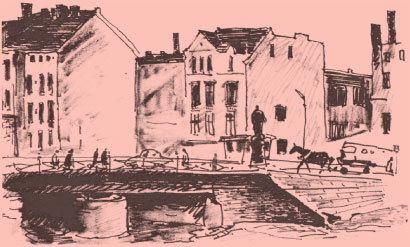 У натюрморті дуже важливо передати матеріальність предметів побуту зі скла, металу, шкіри, пластмаси, а також домогтися «жвавості» зображення квітів, фруктів і т.п.У портреті індивідуальність особистості істотно доповнюють (а іноді і висловлюють її глибинну сутність, відкриваючи таємниці, ретельно заховані під маскою стриманості), костюм, плаття, коштовності, інші аксесуари, до яких художники завжди ставляться з великою увагою, технічними засобами свого ремесла і стилю передаючи фактуру тканини, шкіри, металу, дорогоцінного каміння.Щоб яскраво і емоційно передати фактуру і текстуру різних предметів, необхідно використовувати ті закони зображення предметів в просторі, які ми вивчили вище - це закони лінійної і повітряної перспективи, розташування світлотіні на предметах, їх тональність.Якщо в малюнку правильно передана тональність, то і фактура предмета буде показана найбільш виразно. Наприклад, в одному з портретів, написаних великим російським художником Іллею Юхимовичем Рєпіним (рис. 27), на передньому плані, на столі лежать книги. Та, що ближче до нас, - старе видання з пошарпаним корінцем. Але якщо ми придивимося уважніше, то побачимо, що корінець книги написаний одним широким мазком пензля, без промальовування деталей (див. Врізку на рис. 27). Майстерність художника полягає в правильному визначенні і вираженні тональності предмета, що дозволило одним мазком пензля висловити і фактуру, і матеріальність корінця старовинної книги.портрет Сеченовамалюнок 27 І.Є. Рєпін. Портрет І.М. Сеченова. Полотно. Масло. 1 889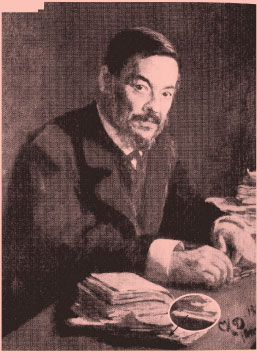 У графічній техніці, починаючи з малюнка-начерку, також дуже важливо вміння художника-графіка правильно висловити матеріальність об'єкта на папері.Наочне уявлення про матеріал дає фактура - стан поверхні маси матеріалу.Фактура може бути дзеркальною або матовою, гладкою або шорсткою і т.д. Наприклад, відмінність поверхні скла від поверхні бетону. Також має значення структура маси, її будова - то, що художники називають текстурою.Наприклад, текстура дерева відрізняється від текстури мармуру. У графічному малюнку характерні ознаки матеріалів підкреслюються за допомогою різних технічних засобів зображення. Так, наприклад, для зображення скла застосовують техніку акварельного живопису і м'якої кисті (рис. 28), для рослинності - паличку, для бетону - сухий) кисть і туш або масляну фарбу. Крім того, широко використовуються графічні олівці. М'яким олівцем добре передавати різну фактуру каменю на зернистої (акварельного папері), більш твердим, довгими штрихами на гладкому папері, можна показати прозорість скла або гладь води.Передача фактури в акварелімалюнок 28 Зображення фактури в техніці акварельного живопису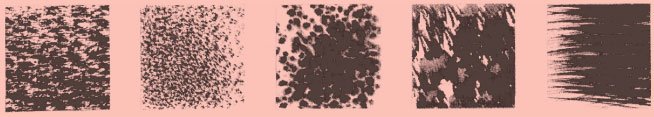 Отже, для того щоб передавати різні фактури і структури (текстури) предметів і матеріалів, треба вміти користуватися різними технічними засобами: олівець, фломастер, перо, суха голка та ін. (Рис. 29).Фактура і текстура предметівмалюнок 29 Зображення фактури і текстури матеріалу різними технічними засобами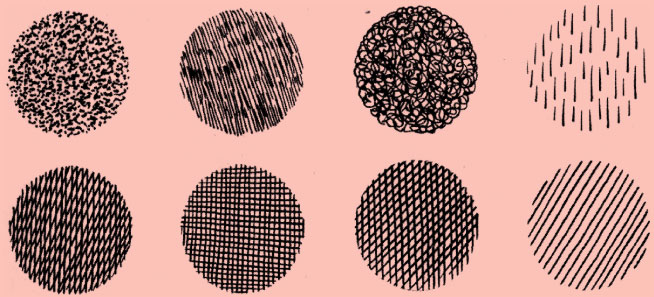 